SMART TipsSMART Website - http://smarttech.com/SMART Training Center - http://smarttech.com/trainingcenter/SMART Exchange - http://exchange.smarttech.com/SMART Lesson Plans - http://education.smarttech.com/ste/en-US/Ed+Resource/Lesson+activities/How to open a PDF or other document in SMART Notebook 10:Save document on desktop or in appropriate folder.Open document.Click File – Print.Choose SMART Notebook Print Capture and click OK.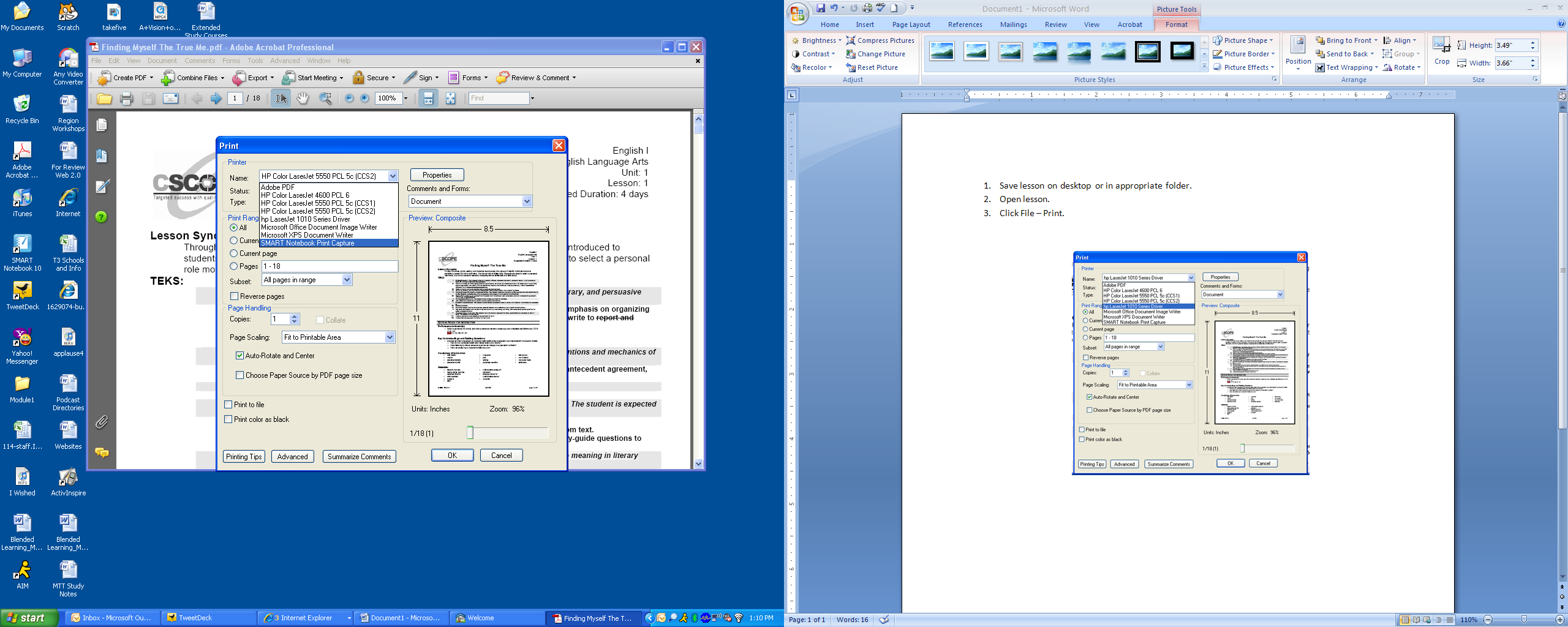 The PDF document will then open in SMART Notebook. To utilize the page in your document, simply click on the appropriate page and use the tools as you would on any other page.TIP: If the PDF is showing in Portrait view and needs to be Landscape, right click on the page, select Locking, and choose Allow Move and Rotate!